Anaïs Chantal GIANNANDREAFORMACIÓN ACADÉMICAEXPERIENCIA LABORALIDIOMASNacida en Francia el 10 de noviembre de 1989SolteraDirección permanente: Vicente López 1933, CABA, ArgentinaDNI 95.448.401CUIL 27-95448401-2E-mail: anais.giannandrea@gmail.com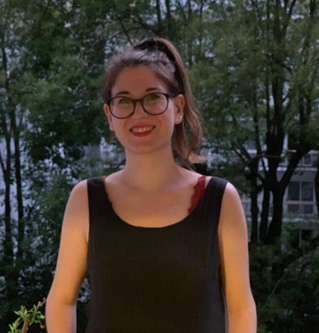 2017 hasta la actualidadUniversidad de Buenos Aires (Argentina) – Traductorado Público en Italiano (en curso).2013-2014University College Dublin (Irlanda) – Maestría en Políticas Culturales y Gestión de las Artes.2010-2012Escuela Normal Superior de Lyon (Francia) – Maestría en Estudios hispano-parlantes, con especialización en literatura (promedio: 18/20). Intercambio de un año con la Universidad Complutense de Madrid. Tesina sobre el autor Álvaro Pombo.2009-2010Escuela Normal Superior de Lyon (Francia) – Licenciatura en Humanidades (promedio: 15/20). Tesina sobre el autor Franco-Español Jorge Semprún.2015 hasta la actualidadTraductora ES>FR, IT>FR y EN>FR Traductora para diferentes agencias y clientes directos. Traducción y revisión, corrección y edición. Trabajos de interpretación simultánea en eventos.Agosto 2019-Diciembre 2019Project Coordinator en Transperfect (Buenos Aires)Coordinacion de proyectos de traducción para importante cuenta.Noviembre 2018-Agosto 2019Asistente de Selección en Valeiro Consultores (Buenos Aires)Selección de personal para importantes empresas.Mayo 2015-Junio 2018Multilanguage analyst III en S&P Global Market Intelligence (Buenos Aires)QAOrganización de tareas y de proyectos. Queries en SQL para lanzar reportes a producciónResearch sobre los mercados de capitales francés e italianoResearch sobre entidades financieras en LatamOctubre 2014-Marzo 2015Profesora de inglés y de francés en Ingenious Idiomas (Rosario)FrancésLengua maternaEspañolCapacidad profesional totalInglésCapacidad profesional totalItalianoNivel C1 del marco europeo para el aprendizaje de las lenguas extranjeras